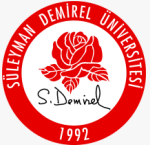 Sayı : Konu:             T.CSÜLEYMAN DEMİREL ÜNİVERSİTESİ GÜZEL SANATLAR FAKÜLTESİ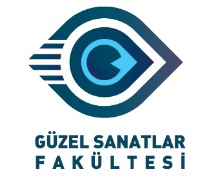 KORUMA ve GÜVENLİK ŞUBE MÜDÜRLÜĞÜ’NEAşağıda adı soyadı belirtilen öğrencilerin…………………………………… tarihlerinde ………………… saatlerinde Fakültedeki………….kat,…………….. atölyede/derslikte çalışmalarını yapabilmesi için izin verilmesini arz ederim.Sorumlu Öğretim Elemanı            Adı-Soyadı                İmza   Öğrencinin Adı Soyadı:	  Öğrenci No:	       Telefon no:1-2-3-4-5-6-7-8-9-10-11-12-    UYGUNDUR…/…/20…                                                               Dekan  / Dekan  Yrd.